БАШҠОРТОСТАН РЕСПУБЛИКАҺЫ                                     РЕСПУБЛИка БАШКОРТОСТАН     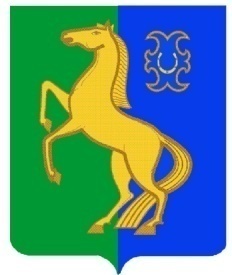      ЙƏРМƏКƏЙ районы                                                   АДМИНИСТРАЦИЯ        муниципаль РАЙОНЫның                                                   сельского поселения              СПАРТАК АУЫЛ СОВЕТЫ                                                     спартакский сельсовет                                    ауыл БИЛƏмƏҺе                                                          МУНИЦИПАЛЬНОГО РАЙОНА                     ХАКИМИƏТЕ                                                                     ЕРМЕКЕЕВСКий РАЙОН452182, Спартак ауыл, Клуб урамы, 4                                                   452182, с. Спартак, ул. Клубная, 4       Тел. (34741) 2-12-71,факс 2-12-71                                                                  Тел. (34741) 2-12-71,факс 2-12-71  е-mail: spartak_s_s@maiI.ru                                                        е-mail: spartak_s_s@maiI.ru                                          ҠАРАР                                                  № 62                   ПОСТАНОВЛЕНИЕ             « 23 » май  2013 й.                                                                                            « 23 »   мая  2013 г.О реализации мероприятий, направленных на информирование населения о принимаемых мерах в сфере жилищно-коммунального хозяйства и по вопросам развития общественного контроля в этой сфереВ соответствии с п. 9.8 ч.1. ст. 14 Федерального закона от 21 июля   2007 года № 185-ФЗ «О Фонде содействия реформированию жилищно-коммунального хозяйства»,    ст. 4 Устава сельского поселения Спартакский сельсовет муниципального района Ермекеевский район Республики Башкортостан, в целях обеспечения благоприятных и безопасных условий проживания граждан, надлежащего содержания общего имущества в многоквартирных домах, расположенных на территории сельского поселения Спартакский сельсовет муниципального района Ермекеевский район Республики Башкортостан, ПОСТАНОВЛЯЮ:1. Утвердить прилагаемый Перечень мероприятий, направленных на информирование населения о принимаемых мерах в сфере жилищно-коммунального хозяйства и по вопросам развития общественного контроля в этой сфере на территории сельского поселения Спартакский сельсовет муниципального района Ермекеевский район Республики Башкортостан (далее – Перечень).2. Определить ответственным за информационное  наполнение официального сайта Администрации сельского поселения Спартакский сельсовет муниципального района Ермекеевский район Республики Башкортостан (http://spartak-sp.ru) о принимаемых мерах в сфере жилищно-коммунального хозяйства и по вопросам развития общественного контроля в этой сфере, взаимодействие с некоммерческими организациями   и средствами массовой информации в рамках информационной работы и развития общественного контроля – управляющего делами Администрации сельского поселения Спартакский сельсовет муниципального района Ермекеевский район Республики Башкортостан- Мастерову Нину Владимировну.         3. Опубликовать настоящее постановление на информационном стенде в здании администрации сельского поселения Спартакский сельсовет по адресу: с.Спартак, ул.Клубная, дом 4, в газете «Ермекеевские новости» и разместить на официальном информационном сайте администрации сельского  поселения Спартакский сельсовет муниципального района Ермекеевский район Республики Башкортостан.4. Контроль за исполнением настоящего постановления  оставляю за собой.                    Глава сельского поселения                Спартакский сельсовет                                                                          Ф.Х.ГафуроваПеречень мероприятий,направленных на информирование населения о принимаемых мерах в сфере жилищно-коммунального хозяйства и по вопросам развития общественного контроля в этой сфере на территории сельского поселения Спартакский сельсовет муниципального района Ермекеевский район Республики Башкортостан             1. Размещение на официальном сайте Администрации сельского поселения Спартакский сельсовет муниципального района Ермекеевский район Республики Башкортостан (http://spartak-sp.ru), о принимаемых мерах в сфере жилищно-коммунального хозяйства и по вопросам развития общественного контроля в этой сфере на территории сельского поселения Спартакский сельсовет муниципального района Ермекеевский район Республики Башкортостан в том числе: -комментарии и разъяснения специалистов и экспертов по запросам граждан; -комментарии и разъяснения об общественно-значимых изменениях в законодательстве;-информация о результатах осуществления контроля за деятельностью управляющих организаций;контактная информация:          а) Администрации сельского поселения Спартакский сельсовет муниципального района Ермекеевский район Республики Башкортостан;  б) органов государственного жилищного надзора и муниципального жилищного контроля, территориальных органов Роспотребнадзора; в) общественных приемных муниципальных и федеральных органов власти;г) прокуратуры Ермекеевского района;д) других каналов «обратной связи» структур, оказывающих помощь гражданам в сфере жилищно-коммунального хозяйства (страниц в сети Интернет, и др.).             1.1. Ответственный за размещение (обновление) информации на сайте– управляющий делами  Администрации сельского поселения Спартакский сельсовет муниципального района Ермекеевский район Республики Башкортостан Мастерова Н.В.1.2. Информация, размещаемая на сайте, поддерживается в актуальном состоянии. Срок размещения (обновления, пополнения базы ответов, комментариев, разъяснений) информации на сайте – по мере поступления сведений.             2. Проведение встреч представителей Администрации сельского поселения Спартакский сельсовет муниципального района Ермекеевский район Республики Башкортостан с гражданами по вопросам, связанным с жилищно-коммунальным хозяйством:            2.1. Встречи представителей Администрации сельского поселения Спартакский сельсовет муниципального района Ермекеевский район Республики Башкортостан с гражданами по вопросам, связанным с жилищно-коммунальным хозяйством, проводятся ежеквартально в соответствии с Графиком согласно Приложению № 1 к настоящему Перечню.2.2. Ответственный за  организацию встреч – глава Администрации сельского поселения Спартакский сельсовет муниципального района Ермекеевский район Республики Башкортостан Гафурова Ф.Х.3. Представление ответственными, не реже одного раза в месяц, информации о принимаемых органами местного самоуправления мерах в сфере жилищно-коммунального хозяйства и по вопросам развития общественного контроля в этой сфере путем рассылки развернутых информационных пресс-релизов средствам массовой информации, некоммерческим организациям, указанным в Приложениях № 2 и № 3 к настоящему Перечню. 3.1. Ответственным за информационное наполнение –управляющий делами Администрации   сельского поселения       Спартакский сельсовет муниципального района Ермекеевский район Республики Башкортостан Мастерова Н.В.4. Организация  информационных курсов, семинаров по тематике жилищно-коммунального хозяйства для председателей товариществ собственников жилья, жилищных, жилищно-строительных кооперативов, председателей советов многоквартирных домов, собственников и нанимателей жилых помещений в многоквартирном доме, представителей общественности:4.1. Информационные курсы, семинары проводятся в соответствии с Планом по организации  информационных курсов, семинаров по тематике жилищно-коммунального хозяйства согласно Приложению № 4 к настоящему Перечню.5. Проведение мероприятий (слушаний, «круглых столов», конференций, форумов, совещаний) по вопросам развития системы общественного контроля в сфере жилищно-коммунального хозяйства с участием представителей некоммерческих организаций, работающих в жилищной и коммунальной сфере осуществляется в соответствии                            с Графиком согласно Приложению № 5 к настоящему Перечню.5.1. Ответственные за проведение мероприятий, предусмотренных пунктом 5 настоящего Перечня - глава   Администрации  сельского поселения Спартакский сельсовет муниципального района Ермекеевский район Республики Башкортостан Гафурова Ф.Х.Управляющий делами  Администрации сельского поселения Спартакский сельсоветмуниципального районаЕрмекеевский районРеспублики Башкортостан                                                                         Н.В.Мастерова                  УТВЕРЖДЕН                   постановлением главы                    сельского поселения                   Спартакский сельсовет                   муниципального района                   Ермекеевский район                   Республики Башкортостан                   № 62  от «23 » мая  2013 г.